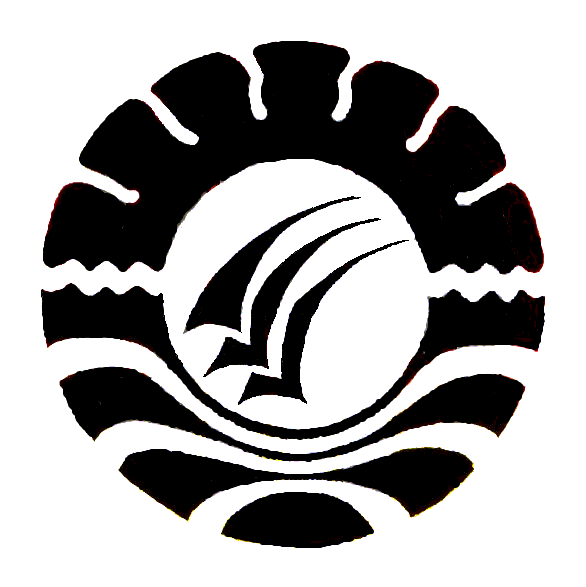 SKRIPSIPENERAPAN METODE PEMBELAJARAN ICARE UNTUK MENINGKATKAN HASIL BELAJAR SISWA SMP NEGERI 10 PAREPARE PADA MATA PELAJARAN TIKOLEH :SUMARNI KANTAO1229041008PROGRAM STUDI PENDIDIKAN TEKNIK INFORMATIKA DAN KOMPUTERJURUSAN PENDIDIKAN TEKNIK ELEKTROFAKULTAS TEKNIKUNIVERSITAS NEGERI MAKASSAR2016ABSTRAKA. Sumarni Kantao, 2016. Penerapan Metode Pembelajaran ICARE untuk Meningkatkan Hasil Belajar Siswa SMP Negeri 10 Parepare pada Mata Pelajaran TIK. Skripsi Jurusan Pendidikan Teknik Elektro Fakultas Teknik Universitas Negeri Makassar. Pembimbing: Syamsurijal dan Zulhajji.Penelitian ini adalah penelitian tindakan kelas (Classroom Action Research) yang bertujuan untuk meningkatkan hasil belajar siswa pada mata pelajaran TIK kelas VII.6 SMP Negeri 10 Parepare melalui penerapan metode pembelajaran ICARE. Desain penelitian yang digunakan yaitu design model Stephen Kemmis dan Robin McTaggart. Subjek penelitian berjumlah 36 orang siswa. Teknik pengumpulan data yang digunakan adalah dokumentasi, tes dan obeservasi untuk mengamati aktivitas siswa.Pelaksanaan pembelajaran dengan menggunakan metode pembelajaran ICARE yang memuat lima tahapan yaitu, Introduction, Connection, Application, Reflection dan Ekstention menunjukkan adanya peningkatan aktivitas belajar. Hal tersebut terbukti dari terjadinya peningkatan persentase ketuntasan dari Siklus I ke Siklus II yaitu sebesar 19,45% . Dengan ini hasil belajar siswa pada mata pelajaran TIK kelas VII.6 SMP Negeri 10 Parepare mengalami peningkatan setelah dilaksanakan proses belajar mengajar dengan menerapkan metode pembelajaran ICARE.Kata Kunci: Hasil Belajar, Metode Pembelajaran ICARE, TIKDAFTAR PUSTAKA[1][2][3][4][5][6][7][8][9][10][1]	M. Y. Mappeasse, “Pengaruh cara dan motivasi belajar terhadap hasil belajar programmable logic controller (PLC) siswa kelas III jurusan listrik SMK Negeri 5 Makassar,” J. Medtek, vol. 1, no. 2, pp. 1–6, 2009.[2]	R. Tuken, “PENINGKATAN HASIL BELAJAR SISWA PADA MATA PELAJARAN PKN MELALUI PEMBELAJARAN KOOPERATIF TIPE ROLE PLAYING DI KELAS VI SDN IV KOTA PAREPARE,” Publ. Pendidik., vol. 6, no. 2, 2016.[3]	Y. Yusnia, “Pengaruh Pembelajaran Discovery Learning Berbasis Multimedia Interaktif terhadap Hasil Belajar Matematika Siswa Kelas VIII SMP Negeri 32 Bulukumba.” Universitas Negeri Makassar, 2014.[4]	R. Aprianty, R. T. Mangesa, and M. Y. Mappeasse, “Perbandingan Hasil Belajar Siswa dengan Menggunakan Model Jigsaw dan Model Stad Pada Mata Pelajaran Sistem Operasi Di Kelas X TKJ SMK Negeri 1 Barru.” Universitas Negeri Makassar, 2015.[5]	Y. Yulvinamaesari, H. Helmi, and K. Khaeruddin, “Peningkatan Hasil Belajar Fisika Melalui Strategi Reciprocal Teaching (Pembelajaran Timbal-Balik) pada SISWA kelas VII SMP Negeri 24 Makassar,” J. Math. Nat. Sci., vol. 4, no. 1, 2015.[6]	K. Khaerunnisa, “Efektivitas Pengintegrasian Model Pembelajaran Kooperatif Tipe Think Talk Write (TTW) dan Numbered Heads Together (NHT) Terhadap Hasil Belajar Matematika Siswa Kelas VIII SMP Negeri 3 Makassar. Skripsi. Jurusan Matematika. Fakultas Matematika dan Ilmu Pen.” Universitas Negeri Makassar, 2014.[7]	A. Bahri, A. A. Azis, and N. F. Amin, “Penerapan Strategi Pembelajaran Aktif Question Student Have dan Kemampuan Akademik Terhadap Hasil Belajar Kognitif Siswa Kelas VIII SMPN 2 Camba,” Sainsmat, vol. 1, no. 1, pp. 41–51, 2012.[8]	A. Rahman and A. S. Ahmar, “Pengembangan Perangkat Perkuliahan Berbasis IT (Suatu Upaya Untuk Meningkatkan Kualitas Hasil Belajar Mahasiswa),” 2016.[9]	A. Fitriani, M. Danial, and M. Wijaya, “Pengaruh Penggunaan Media Animasi pada Model Discovery Learning terhadap Hasil Belajar Kimia Peserta Didik Kelas X MIA SMAN 1 Bungoro (Studi pada Materi Pokok Ikatan Kimia),” CHEMICA, vol. 15, no. 2, pp. 114–122, 2014.[10]	N. Afsani, A. Muis, and A. N. Arifin, “Tingkat Aktivitas Dan Hasil Belajar Peserta Didik Pada Materi Sistem Gerak Menggunakan Peta Pikir (Mind Map),” Sainsmat, vol. 5, no. 2, 2016.